Il giorno ________ del mese di ______________, dell’anno_________, alle ore __________, si è riunito il Consiglio di _________________ in oggetto per discutere i seguenti punti all’O.d.G.: ______________;______________;______________;______________;Risultano presenti tutti i docenti convocati ad eccezione dei seguenti:  __________________________________________Presiede la riunione il coordinatore di classe / interclasse / intersezione  il docente_______________. Verbalizza l’insegnante ________________________  Aperta la seduta il coordinatore invita alla discussione sui singoli punti all’O.d.G. Si passa alla trattazione dei punti all’ordine del giorno.In riferimento al punto 1):  ___________________________________________________________________________________________________________________________________________________________________________________________________________In riferimento al punto 2):  ___________________________________________________________________________________________________________________________________________________________________________________________________________In riferimento al punto 3):____________________________________________________________________________________________________________________________________________________________________________________________________________--------------------------Alle ore ______________ sono ammessi i rappresentanti di classe della componente genitori (se prevista la partecipazione al consiglio), per discutere i seguenti punti all’O.d.G. per i quali è prevista la loro partecipazione: ______________;______________;______________;______________.Il presidente della seduta accerta che tutti i genitori convocati sono presenti ad eccezione dei seguenti: _____________________ _____________________Si passa alla trattazione dei punti all’Ordine del Giorno.In riferimento al punto 1):  ____________________________________________________________________________________________________________________________________________________________________________________________________________In riferimento al punto 2):  ____________________________________________________________________________________________________________________________________________________________________________________________________________In riferimento al punto 3)____________________________________________________________________________________________________________________________________________________________________________________________________________-----------------------Terminata la trattazione degli argomenti posti all’ordine del giorno, il Presidente dichiara sciolta la seduta alle ore__________, dopo aver letto, approvato e sottoscritto il presente verbale.Si accludono gli eventuali seguenti allegati: _________________________________________.   Il segretario 						Il Presidente della riunione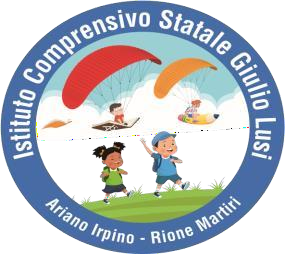 I S T I T U T O C O M P R E N S I V O STATALE“GIULIO LUSI”SCUOLA DELL’INFANZIA E DEL PRIMO CICLO DI ISTRUZIONEVia Villa Caracciolo – 83031 Ariano Irpino (AV)e-mail: avic863009@istruzione.it – PEC: avic863009@pec.istruzione.itCod. Fisc. 90013080644 - Tel. 0825/871425 - Fax 0825/871400Web site: www.icgiuliolusi.edu.it-CodiceUnivocoUfficio: UFPEGE - CodiceIPA: iPA istsc_avic863009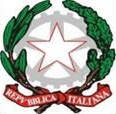 VERBALE N. _______CONSIGLIO DI classe/interclasse/intersezioneClasse Sez.Ordine di scuola  e plessoVERBALE N. _______CONSIGLIO DI classe/interclasse/intersezione